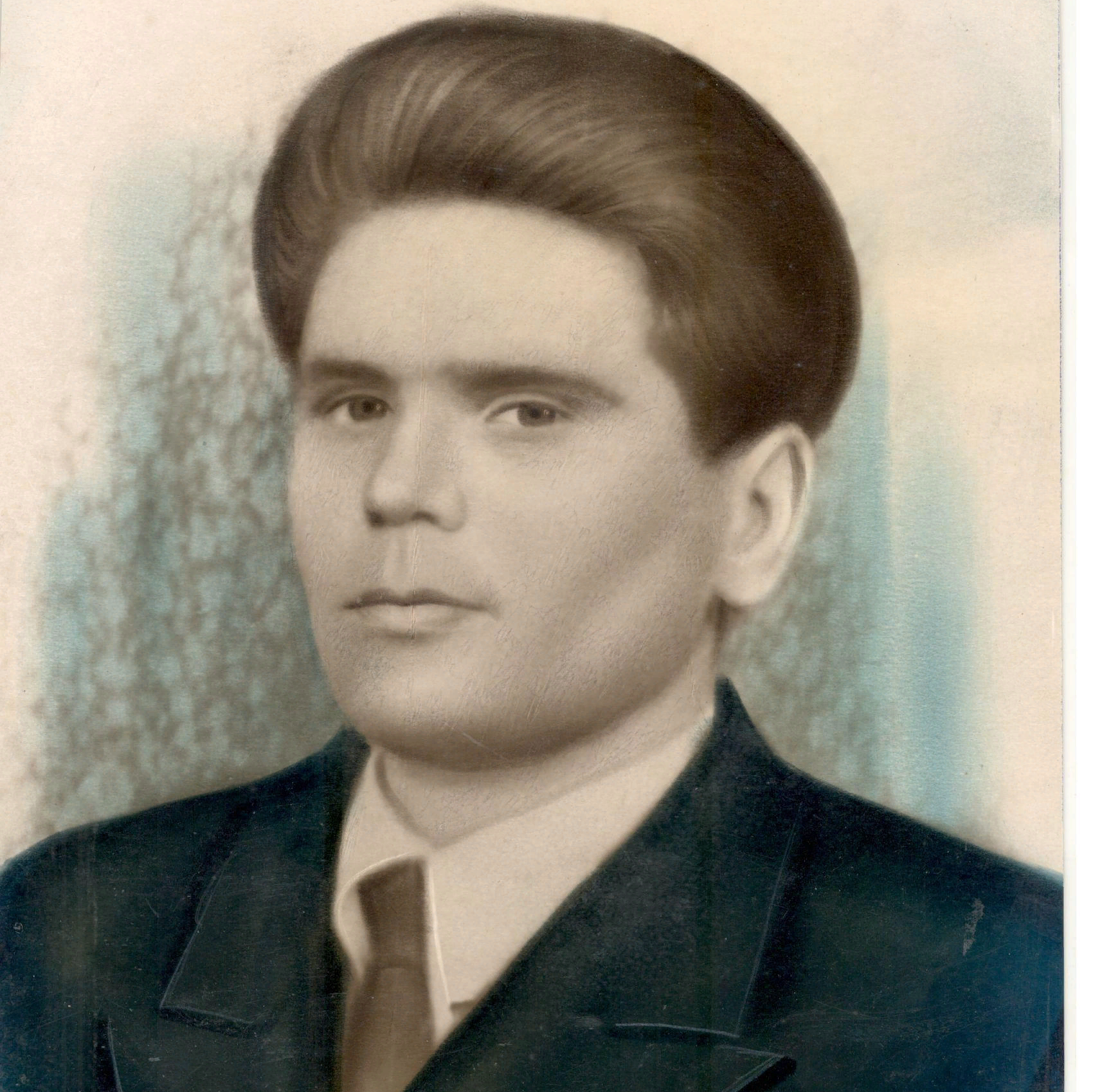 ЗюгавновАлександр Федорович(1927-1990)